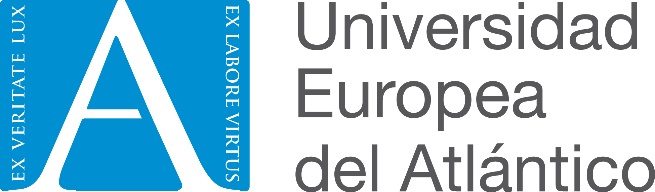 FACULTAD DE CIENCIAS SOCIALES Y HUMANIDADESTÍTULO DEL PROYECTO FINAL[Título tentativo para el PF aprobado en el documento D1]Tesis para optar al grado de:[Inserta la denominación del grado a recibir, Máster en, Especialista en...]Presentado por:[Inserta Nombre y Apellidos del alumno][Inserta login que tienes asociado dentro del campus virtual]Director: [Inserta nombre y apellidos del Director del PF][INSERTA CIUDAD, PAÍS][INSERTA FECHA]